Маска ларингеальная силиконовая двухканальнаяразмеры: 1.0; 1.5; 2.0; 2.5; 3.0; 4.0; 5.0.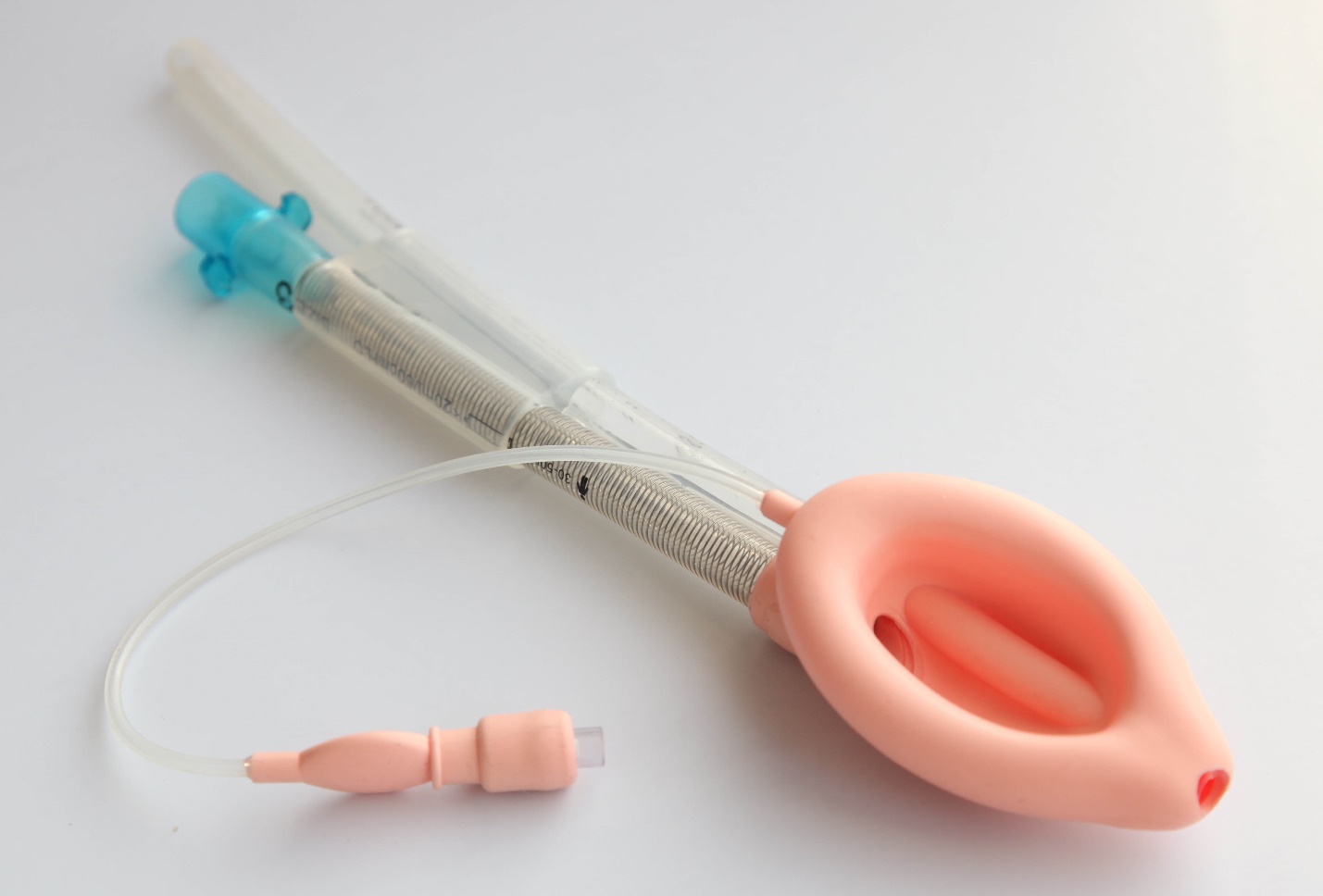 Маска ларингеальная силиконовая двухканальная изготовлена из медицинского силикона, имеет раздельные дыхательный и пищеварительный каналы, предназначена для оптимальной защиты дыхательных путей пациента. Мягкая силиконовая манжета снижает вероятность раздражения и стимуляции рефлексогенных зон глотки, имеет герметичность соединения - до 30 см вод. ст. для достижения большей защиты голосовой щели без увеличения давления на слизистую оболочку.Маска имеет устройство, препятствующее обструкции просвета дыхательной трубки надгортанником.Маска снабжена отдельной гибкой магистралью для раздувания манжеты с контрольным клапаном, на котором указан размер.Кончик манжеты имеет специальное устройство для улучшения герметизации в нижней части глотки, устанавливается конец-к-концу с верхним сфинктером пищевода, что снижает риск раздувания желудка.Дыхательная трубка прозрачная, изгибаемая под любым углом (включая 90 гр), что позволяет применять маску у пациентов с любыми анатомическими особенностями. Имеет встроенную дренажную трубку для разделения дыхательных путей и пищеварительного тракта, чтобы обеспечить  отток содержимого желудка при неожиданной регургитации,  для  проведения зонда в желудок в случае продолжительных вмешательств, не требующих интубации трахеи. Дренажная трубка позволяет проводить введение стандартной орогастральной трубки вслепую.Трубка армирована металлической спиралью, имеет антизакусыватель, ограничитель глубины введения, стандартный 15 мм коннектор (из PC L1250Y) для подключения к контуру аппарата ИВЛ. Маркировка:Размер маскиМаксимальный объем раздувания манжетыВес пациентаТехнические характеристики маски:Каждая маска имеет индивидуальную упаковку (блистер).Одна сторона упаковки прозрачная, на другой стороне указаны: Страна происхождения Адрес производителяФирменное названиеНаименование изделияВид изделияРазмерПартияДата стерилизацииСрок годностиЗнак европейской сертификацииЗнак одноразового использования Надпись «Стерильно»Метод стерилизацииМесто для вскрытия упаковкиРазмерВес пациентаОбъем манжетыМаксимальный размер желудочного зонда1.01-54ml8Fr1.55-107ml10Fr2.010-2010ml10Fr2.520-3014ml10Fr3.030-5020ml14Fr4.050-7030ml14Fr5.070-10040ml14Fr